Оргкомитет:Савченко Людмила Алексеевна - профессор кафедры отраслевой и прикладной социологии Института социологии и регионоведения ЮФУ, доктор философских наукСилласте Галина Георгиевна – профессор Заслуженный деятель науки РФ, руководитель научной школы «Гендерная и Экономическая социология», научный руководитель Департамента социологии Финансового университета при Правительстве РФНаран Болдмаа – кандидат социологических наук, доцент кафедры социологии и социальной работы Монгольского государственного университетаНиколенко Наталия Николаевна - кандидат социологических наук, доцент кафедры социологии Волгоградского государственного университета Ушакова Валентина Григорьевна - кандидат исторических наук, факультет социологии СПБ Государственного университета, руководитель магистерской программы «Гендерные исследования»Красножон Анастасия Геннадьевна – преподаватель кафедры отраслевой и прикладной социологии Института социологии и регионоведения ЮФУ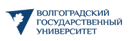 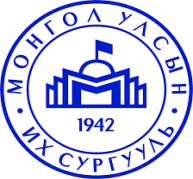 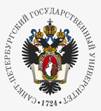 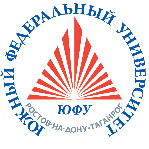 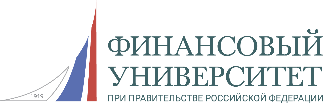 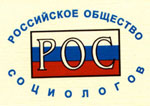 Южный Федеральный университет - Институт социологии и регионоведения Финансовый университет при Правительстве РФСанкт-Петербургский государственный университетВолгоградский государственный университетРоссийское общество социологов – РОСНаучная школа «Гендерная и Экономическая социология»Монгольский государственный университет**************************************************Третья ежегодная Всероссийская научная видеоконференция с международным участиемГендерные ресурсы современного мира-2020 Ростов-на-Дону – Москва – Санкт-Петербург – Волгоград-Улан-Батор6 ноября 2020 г.Уважаемые коллеги!Приглашаем вас принять участие в Третьей ежегодной Всероссийской научной видеоконференции с международным участием «Гендерные ресурсы современного мира-2020», которая состоится 6 ноября 2020 года.Цель конференции-2020:- анализ методов прикладных исследований гендерной повседневности в новых социальных реалиях, - внедрение актуальной тематики в преподавание гендерной социологии;- рассмотрение темы гендерного равноправия в современном мире, актуальный раздел гендерной социологии, требующий новационных подходов к рассмотрению.Пленарные выступления модераторов:Силласте Галина Георгиевна - Заслуженный деятель науки РФ, руководитель научной школы «Гендерная и Экономическая социология».Савченко Людмила Алексеевна – доктор философских наук, профессор кафедры отраслевой и прикладной социологии ИСиР ЮФУ Николенко Наталия Александровна – кандидат социологических наук, доцент кафедры социологии и социальных технологий Волгоградского государственного университетаУшакова Валентина Григорьевна - кандидат исторических наук, факультет социологии Санкт-Петербургского государственного университета, руководитель магистерской программы «Гендерные исследования»;Наран Болдмаа – кандидат социологических наук, доцент кафедры социологии и социальной работы Монгольского государственного университетаКонференция будет проводиться на платформе Microsoft Teams.Ссылка для подключения: https://teams.microsoft.com/l/meetup-join/19%3ameeting_NGY3NzEyZjMtYjRjYi00ODI1LWI2YmUtMjEzNDJmNDdiZmFk%40thread.v2/0?context=%7b%22Tid%22%3a%2219ba435d-e46c-436a-84f2-1b01e693e480%22%2c%22Oid%22%3a%22171764ea-6075-41f6-99f3-c86370648c37%22%7dРегламент:Пленарное выступление – до 20 минутСообщения участников вебинара – до 10 минутNB! В выступлениях просьба раскрыть актуальность заявленной проблемы, научную область ее изучения и применения, личную точку зрения на развитие предлагаемого направления в курсовой или выпускной квалификационной работах, иной форме самостоятельного научного творчества, возможный опыт проведения социологического исследования.По результатам конференции ИСиР ЮФУ издает электронный сборник научных работ.Требования к публикации:Название доклада (по центру, полужирным шрифтом). Первая буква должна быть заглавной, остальные - строчные, за исключением начальных букв имен собственных и инициалов.На следующей строке (по центру): инициалы и фамилия автора/авторов (для каждого автора - сначала инициалы, а затем, через пробел, фамилия, полужирным шрифтом, курсивом).На следующей строке (по центру) название университета или института (места работы), города.Пример:Социокультурные последствия глобализацииИ.И. ПетровЮжный федеральный университет, г. Ростов-на-ДонуОформление основного текста:Текст должен быть сохранён в формате MS Word. Формат страницы А4. Поля страницы все по 2 см. Шрифт - Times New Roman; кегль - 14; межстрочный интервал - 1,5. Выравнивание по ширине, отступ слева - 1,5. В тексте должен быть только один тип (начертание) шрифта, без использования курсива, полужирного шрифта, подчеркиваний. Не допускаются переносы, нумерация страниц и колонтитулы.Ссылки на литературу в тексте - в квадратных скобах (например, [5] - источник № 5 по списку литературы). Список литературы размещается в конце текста и отделяется пустой строкой. Не допускаются подстраничные сноски на литературу, нумерация страниц и другие колонтитулы. Список литературы оформляется по следующему образцу: полужирным шрифтом, курсивом.Литература-	для книгИванов И.В. Социокультурная теория. М.: Экон-информ, 2013. 308 с.-	для статейСидоров С.А. 	(название статьи) // Социальная политика и социология. 2012. № 3. С. 114-126.Объем материалов: не более 5 страниц.Заявки принимаются до 30 октября 2020 г.Статьи принимаются до 6 ноября 2020 года.Координаторы от ЮФУ по вопросам публикации статей: Аненко Виктория Ивановна victoorika@gmail.comДавиденко Анастасия Сергеевна davidenkoas2013@mail.ruФамилия, имя, отчество (полностью)Ученая степень, ученое звание, должность, место работы (учебы)Адрес места работы (учебы) (с индексом)Телефон (для связи)Электронная почта (для связи)Название статьи для опубликования в сборнике конференции